MONTHLY TUTOR & ADULT LEARNER SUMMARYTUTOR:	                        		                        				Changes in address, phone number, meeting time, or place:ADULT LEARNER: 	                        		             			(	) Tutor			(	) Adult Learner
Check your Location:                                                                                             _____________________________________________   The Literacy Council 	    IDA	 North Suburban       East Branch                   								
    Montague 	  Rock Valley College Library 	  Byron       	                          							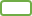     Other:  _________________														Month of: 			Year: ________					Total tutoring hours: 							Learner work is attached. (Please attach or Scan something    
Total prep hours:				                                 your learner has completed monthly.)                        	Misc. hours: 										DATEPREPHOURSTUTORINGHOURS